TRENING SOCIJALNIH VJEŠTINASOCIJALNA PEDAGOGINJA: VLATKA ŠTEINGLIN KOVAČUČENICA: E. HDATUM:21.4.2020. 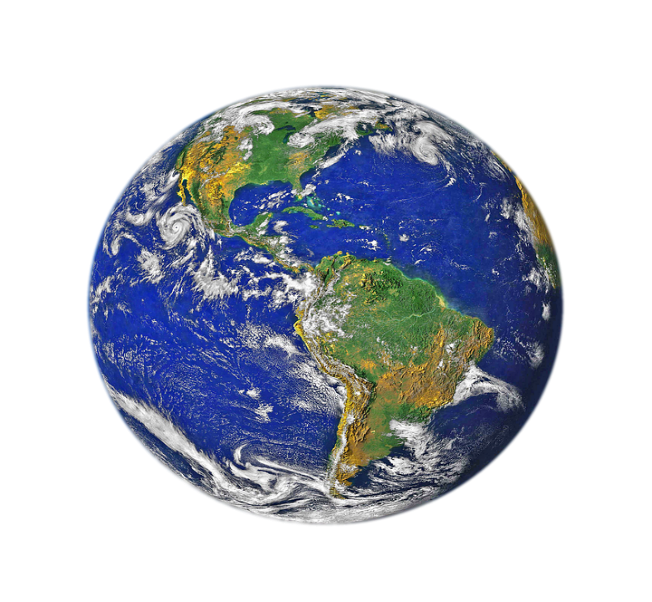 SUTRA , 22.4.   JE DAN PLANETA ZEMLJE. ZEMLJA JE NAŠ DOM I ZATO JU TREBAMO PAZITI. NA KOJE NAČINE MOŽEŠ POMAGATI PLANETU ZEMLJI? MOŽEŠ POKUPITI SMEĆE, SORTIRATI SMEĆE, POSADITI CVIJEĆE ILI DRVO.TVOJ ZADATAK JE POSPREMITI SVOJU SOBU ILI BILO KOJU PROSTORIJU U KUĆI. SMEĆE BACI U KANTU ZA SMEĆE. ZATIM POKUPI SMEĆE U DVORIŠTU. SMEĆE KOJE SI POKUPILA RAZVRSTAJ I BACI U SPREMNIKE ZA PLASTIKU, STAKLO, PAPIR, TETRAPAK.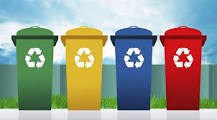 